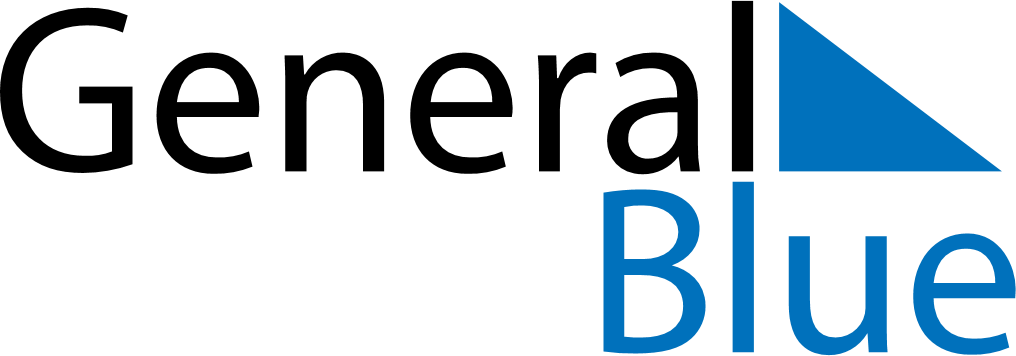 Weekly CalendarAugust 1, 2022 - August 7, 2022Weekly CalendarAugust 1, 2022 - August 7, 2022Weekly CalendarAugust 1, 2022 - August 7, 2022Weekly CalendarAugust 1, 2022 - August 7, 2022Weekly CalendarAugust 1, 2022 - August 7, 2022Weekly CalendarAugust 1, 2022 - August 7, 2022MONDAYAug 01TUESDAYAug 02TUESDAYAug 02WEDNESDAYAug 03THURSDAYAug 04FRIDAYAug 05SATURDAYAug 06SUNDAYAug 07